УРОК №3Тема: «5,6. Система стандартов по технике безопасности: назначение, объекты».Система стандартов безопасности труда (ССБТ)Система стандартов безопасности труда (ССБТ) ССБТ- представляют собой комплекс взаимосвязанных стандартов, содержащих требования, правила и нормы, направленные на обеспечение безопасного труда, сохранение работоспособности. Она предусматривает систематизацию нормативно-технических документов по безопасности труда, взаимную увязку норм и правил по технике безопасности, производственной санитарии и пожарной защиты.Стандарты ССБТ позволяет решать вопросы охраны труда одновременно создаваемой новой техникой и технологией.Установлены следующие категории стандартов по сфере действия:ГОСТ - государственный стандарт;ОСТ-отраслевой стандартРСТ-республиканский стандартСТП-стандарт предприятия	Работаем со стандартом!!!!!! Система стандартов безопасности труда. Организация обучения безопасности труда. Общие положения" (вместе с "Программами обучениябезопасности труда") (введен в действие Приказом Росстандарта от 09.06.2016 N 600-ст)(В папке в электронном виде).Пункт 8.5 Различают, организуют и своевременно (по мере необходимости в зависимости от конкретных обстоятельств) проводят1.вводный инструктаж;2.первичный; 3.повторный инструктажи на рабочем месте;4. внеплановый инструктаж;5. целевой инструктаж.Программы инструктажа разрабатываются и утверждаются организатором обучения в установленном порядке, исходя из требуемых мер организации работ, безопасности и гигиены привыполнении конкретных трудовых функций работающего с учетом национальных нормативных требований охраны труда.Инструктаж проводится на основании инструкций.Фиксируется инструктаж в «Журнал регистрации инструктажа на рабочем месте»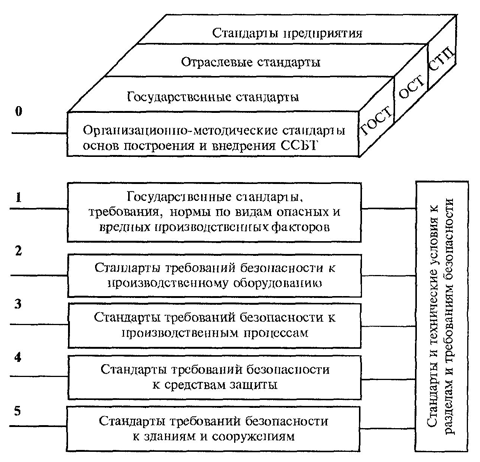 Домашнее задание:Используя ГОСТ12.0.004-2015 заполнить таблицуНормативная документация1."ГОСТ 12.0.004-2015. Межгосударственный стандарт. Система стандартов безопасности труда. Организация обучения безопасности труда. Общие положения" (вместе с "Программами обучениябезопасности труда") (введен в действие Приказом Росстандарта от 09.06.2016 N 600-ст).Учебная литература2.Э.А. Арустамов «Охрана труда в торговле» стр.8-10Примечание: если у вас возникнут вопросы, пишите в личные сообщения в  Контакте.Учебная дисциплина ОП.06 ОХРАНА ТРУДАПрофессия43.01.09 Повар, кондитерПреподавательМировова Елена ЛеоновнаВиды инструктажейПричины проведения инструктажей1.вводный инструктаж2.первичный на рабочем месте3. повторный инструктажи на рабочем месте;4.внеплановый инструктаж5.целевой инструктаж